Engineering Project Proposal19-07-1998To,Keegan BlairAp #761-2515 Egestas. Rd. Manitowoc TN 07528(577) 333-6244Subject: ( 	) Dear Keegan Blair,I, Keaton Underwood, am working as a product engineer in your reputed Rasputin Engineering Group. Last month our team had undertaken a project on constructing folding river bridges but it was stopped due to sponsorship issues.However, we have got new sponsors now and I have enclosed their information and details in the attachments. Please have a look at them and grant us permission to restart the halted project.I’m hoping for a quick reply and confirmation from your end. Thank you for reading this letter.Yours sincerely, Keaton Underwood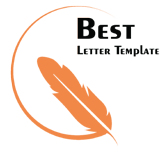 Ap #636-8082 Arcu Avenue Thiensville Maryland 19587(564) 908-6970